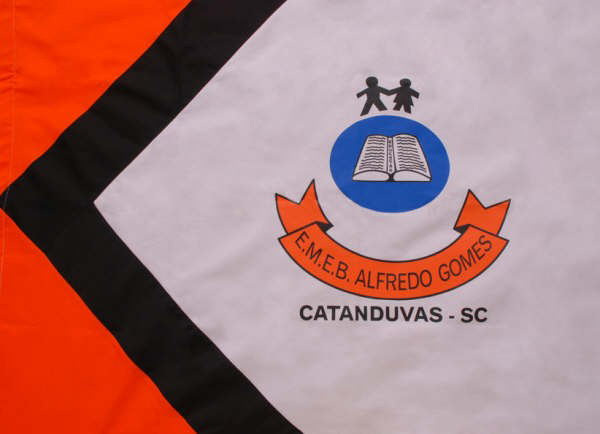 VoleibalãoObjetivo: Construção do jogo, habilidades, coordenação motora.Materiais:Balão ou sacola plástica2 cadeirasCabo de vassoura ou rodoJogo:O jogo precisará de dois jogadores. Colocam-se duas cadeiras há uma distancia entre elas. Após coloca-se o cabo do rodo ou vassoura encima das duas cadeiras. Com o balão ou a sacola já cheio, um jogador de cada lado do cabo da vassoura ou rodo, irá rebater o balão um para o outro, sem deixar cair o balão. Pode apenas tocar duas vezes no balão fazendo com que ele passe para o lado do adversário. Se o balão cair ponto do adversário.Bom jogo...